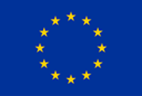 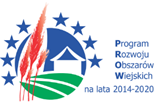 Załącznik nr 2 do SWZPodmiot w imieniu którego składane jest oświadczenie:……………………………………………………………………………………………………….… …………………………………………………………………………………………………….……(pełna nazwa/firma, adres, NIP)
Na potrzeby postępowania o udzielenie zamówienia publicznego, którego przedmiotem jest    Budowa plac zabaw i altany rekreacyjnej w miejscowości Cerekwica    Część I: Budowa altany rekreacyjnej w miejscowości Cerekwica.oświadczam, co następuje:Część IOŚWIADCZENIE O BRAKU PODSTAW DO WYKLUCZENIAskładane na podstawie art. 125 ust. 1 ustawy z dnia 11 września 2019 r. Prawo zamówień publicznych (t.j. Dz.U. z 2021 r., poz. 1129 ze zm.)(NALEŻY ZŁOŻYĆ WRAZ Z OFERTĄ)Jeżeli podmiot, w imieniu którego składane jest oświadczenie nie podlega wykluczeniu:Oświadczam, że podmiot, w imieniu którego składane jest oświadczenie nie podlega wykluczeniu z postępowania na podstawie art. 108 ust. 1  ustawy PZP.ALBOJeżeli podmiot, w imieniu którego składane jest oświadczenie podlega wykluczeniu*:Oświadczam, że w stosunku do podmiotu, w imieniu którego składane jest oświadczenie zachodzą podstawy wykluczenia z postępowania na podstawie art. …………………… ustawy PZP (podać mającą zastosowanie podstawę wykluczenia spośród wymienionych w art. 108 ust. 1 pkt 1, 2 i 5 ).Jednocześnie oświadczam, że w związku z ww. okolicznością, na podstawie art. 110 ust. 2 ustawy PZP podmiot, w imieniu którego składane jest oświadczenie podjął następujące środki naprawcze (należy wskazać podjęte środki naprawcze, o ile zostały one podjęte przez Wykonawcę): ………………………………………………………………………….……………………………………………………………………………………………………………………………….*UWAGA: Należy wypełnić tylko wtedy, jeżeli dotyczy. Jeżeli nie dotyczy należy przekreślić/wykreślić/usunąć albo pozostawić niewypełnioneOświadczenie dotyczące podanych informacji:Oświadczam, że wszystkie informacje podane w powyższych oświadczeniach są aktualne i zgodne 
z prawdą oraz zostały przedstawione z pełną świadomością konsekwencji wprowadzenia Zamawiającego w błąd przy przedstawianiu informacji.Część II OŚWIADCZENIE O SPEŁNIANIU WARUNKÓW UDZIAŁU W POSTĘPOWANIUskładane na podstawie art. 125 ust 1  ustawy z dnia 11 września 2019 r. 
Prawo zamówień publicznych (t.j. Dz.U. z 2021 r. poz. 1129 ze zm.)(NALEŻY ZŁOŻYĆ WRAZ Z OFERTĄ)1. Informacja o spełnianiu warunków udziału w postępowaniu: Oświadczam, że podmiot, w imieniu którego składane jest oświadczenie spełnia warunki udziału 
w postępowaniu określone przez Zamawiającego.2. Informacja w związku z poleganiem wykonawcy na zasobach innych podmiotów: Oświadczam, że wykonawca, w imieniu którego składane jest oświadczenie, w celu wykazania spełniania warunków udziału w postępowaniu określonych przez Zamawiającego w Specyfikacji Warunków Zamówienia polega na zasobach następującego/ych podmiotu/ów: ………………………………………………………………………………………………………….w zakresie spełniania warunku udziału w postępowaniu, tj.  …..…………………………………… ………………………………………………………………………………………………………….Oświadczam ponadto, że w stosunku do podmiotu, w imieniu którego składane jest oświadczenie albo ww. wymienionego podmiotu trzeciego ………………………………………… nie zachodzą podstawy wykluczenia z postępowania na podstawie ustawy z 13.4.2022 r. o szczególnych rozwiązaniach w zakresie przeciwdziałania wspieraniu agresji na Ukrainę oraz służących ochronie bezpieczeństwa narodowego (Dz.U. z 2022 poz. 835).3. Oświadczenie dotyczące podanych informacji:Oświadczam, że wszystkie informacje podane w powyższych oświadczeniach są aktualne i zgodne 
z prawdą.Uwaga !   Wymagany kwalifikowany podpis elektroniczny lub podpis zaufany lub podpis osobisty